国民健康保険傷病手当金支給申請書(事業主記入用)労務に服することができなかった期間を含む賃金計算期間の勤務状況及び賃金支払状況等をご記入ください。事業主が証明するところ被保険者氏名被保険者氏名被保険者氏名被保険者氏名被保険者氏名事業主が証明するところ①新型コロナウイルス感染症(発熱等の症状があり感染が疑われる場合を含む)により、労務に服することができなかった期間の属する月における勤務状況上記の事由による無給休暇の日数を×で表示してください。①新型コロナウイルス感染症(発熱等の症状があり感染が疑われる場合を含む)により、労務に服することができなかった期間の属する月における勤務状況上記の事由による無給休暇の日数を×で表示してください。①新型コロナウイルス感染症(発熱等の症状があり感染が疑われる場合を含む)により、労務に服することができなかった期間の属する月における勤務状況上記の事由による無給休暇の日数を×で表示してください。①新型コロナウイルス感染症(発熱等の症状があり感染が疑われる場合を含む)により、労務に服することができなかった期間の属する月における勤務状況上記の事由による無給休暇の日数を×で表示してください。①新型コロナウイルス感染症(発熱等の症状があり感染が疑われる場合を含む)により、労務に服することができなかった期間の属する月における勤務状況上記の事由による無給休暇の日数を×で表示してください。①新型コロナウイルス感染症(発熱等の症状があり感染が疑われる場合を含む)により、労務に服することができなかった期間の属する月における勤務状況上記の事由による無給休暇の日数を×で表示してください。①新型コロナウイルス感染症(発熱等の症状があり感染が疑われる場合を含む)により、労務に服することができなかった期間の属する月における勤務状況上記の事由による無給休暇の日数を×で表示してください。①新型コロナウイルス感染症(発熱等の症状があり感染が疑われる場合を含む)により、労務に服することができなかった期間の属する月における勤務状況上記の事由による無給休暇の日数を×で表示してください。①新型コロナウイルス感染症(発熱等の症状があり感染が疑われる場合を含む)により、労務に服することができなかった期間の属する月における勤務状況上記の事由による無給休暇の日数を×で表示してください。①新型コロナウイルス感染症(発熱等の症状があり感染が疑われる場合を含む)により、労務に服することができなかった期間の属する月における勤務状況上記の事由による無給休暇の日数を×で表示してください。①新型コロナウイルス感染症(発熱等の症状があり感染が疑われる場合を含む)により、労務に服することができなかった期間の属する月における勤務状況上記の事由による無給休暇の日数を×で表示してください。①新型コロナウイルス感染症(発熱等の症状があり感染が疑われる場合を含む)により、労務に服することができなかった期間の属する月における勤務状況上記の事由による無給休暇の日数を×で表示してください。①新型コロナウイルス感染症(発熱等の症状があり感染が疑われる場合を含む)により、労務に服することができなかった期間の属する月における勤務状況上記の事由による無給休暇の日数を×で表示してください。①新型コロナウイルス感染症(発熱等の症状があり感染が疑われる場合を含む)により、労務に服することができなかった期間の属する月における勤務状況上記の事由による無給休暇の日数を×で表示してください。①新型コロナウイルス感染症(発熱等の症状があり感染が疑われる場合を含む)により、労務に服することができなかった期間の属する月における勤務状況上記の事由による無給休暇の日数を×で表示してください。　左記の事由による無給休暇の日数　左記の事由による無給休暇の日数　左記の事由による無給休暇の日数　左記の事由による無給休暇の日数事業主が証明するところ令和　　年　　月令和　　年　　月令和　　年　　月令和　　年　　月　1　2　3　4　5　6　7　8　9　10　11　12　13　14　15　16　17　18　19　20　21　22　23　24　25　26　27　28　29　30　31　1　2　3　4　5　6　7　8　9　10　11　12　13　14　15　16　17　18　19　20　21　22　23　24　25　26　27　28　29　30　31　1　2　3　4　5　6　7　8　9　10　11　12　13　14　15　16　17　18　19　20　21　22　23　24　25　26　27　28　29　30　31　1　2　3　4　5　6　7　8　9　10　11　12　13　14　15　16　17　18　19　20　21　22　23　24　25　26　27　28　29　30　31　1　2　3　4　5　6　7　8　9　10　11　12　13　14　15　16　17　18　19　20　21　22　23　24　25　26　27　28　29　30　31　1　2　3　4　5　6　7　8　9　10　11　12　13　14　15　16　17　18　19　20　21　22　23　24　25　26　27　28　29　30　31　1　2　3　4　5　6　7　8　9　10　11　12　13　14　15　16　17　18　19　20　21　22　23　24　25　26　27　28　29　30　31　1　2　3　4　5　6　7　8　9　10　11　12　13　14　15　16　17　18　19　20　21　22　23　24　25　26　27　28　29　30　31　1　2　3　4　5　6　7　8　9　10　11　12　13　14　15　16　17　18　19　20　21　22　23　24　25　26　27　28　29　30　31　1　2　3　4　5　6　7　8　9　10　11　12　13　14　15　16　17　18　19　20　21　22　23　24　25　26　27　28　29　30　31　1　2　3　4　5　6　7　8　9　10　11　12　13　14　15　16　17　18　19　20　21　22　23　24　25　26　27　28　29　30　31日　日　日　日　事業主が証明するところ令和　　年　　月令和　　年　　月令和　　年　　月令和　　年　　月　1　2　3　4　5　6　7　8　9　10　11　12　13　14　15　16　17　18　19　20　21　22　23　24　25　26　27　28　29　30　31　1　2　3　4　5　6　7　8　9　10　11　12　13　14　15　16　17　18　19　20　21　22　23　24　25　26　27　28　29　30　31　1　2　3　4　5　6　7　8　9　10　11　12　13　14　15　16　17　18　19　20　21　22　23　24　25　26　27　28　29　30　31　1　2　3　4　5　6　7　8　9　10　11　12　13　14　15　16　17　18　19　20　21　22　23　24　25　26　27　28　29　30　31　1　2　3　4　5　6　7　8　9　10　11　12　13　14　15　16　17　18　19　20　21　22　23　24　25　26　27　28　29　30　31　1　2　3　4　5　6　7　8　9　10　11　12　13　14　15　16　17　18　19　20　21　22　23　24　25　26　27　28　29　30　31　1　2　3　4　5　6　7　8　9　10　11　12　13　14　15　16　17　18　19　20　21　22　23　24　25　26　27　28　29　30　31　1　2　3　4　5　6　7　8　9　10　11　12　13　14　15　16　17　18　19　20　21　22　23　24　25　26　27　28　29　30　31　1　2　3　4　5　6　7　8　9　10　11　12　13　14　15　16　17　18　19　20　21　22　23　24　25　26　27　28　29　30　31　1　2　3　4　5　6　7　8　9　10　11　12　13　14　15　16　17　18　19　20　21　22　23　24　25　26　27　28　29　30　31　1　2　3　4　5　6　7　8　9　10　11　12　13　14　15　16　17　18　19　20　21　22　23　24　25　26　27　28　29　30　31日　日　日　日　事業主が証明するところ②新型コロナウイルス感染症(発熱等の症状があり感染が疑われる場合を含む)により、労務に服することができなかった期間の属する月の直近３か月の勤務状況【出勤は○】、【有給休暇は△】、【上記の事由による無給休暇は×】、【その他の休暇（賃金が生じる）は＝】、【その他の休暇（賃金が生じない）は／】でそれぞれ表示してください。②新型コロナウイルス感染症(発熱等の症状があり感染が疑われる場合を含む)により、労務に服することができなかった期間の属する月の直近３か月の勤務状況【出勤は○】、【有給休暇は△】、【上記の事由による無給休暇は×】、【その他の休暇（賃金が生じる）は＝】、【その他の休暇（賃金が生じない）は／】でそれぞれ表示してください。②新型コロナウイルス感染症(発熱等の症状があり感染が疑われる場合を含む)により、労務に服することができなかった期間の属する月の直近３か月の勤務状況【出勤は○】、【有給休暇は△】、【上記の事由による無給休暇は×】、【その他の休暇（賃金が生じる）は＝】、【その他の休暇（賃金が生じない）は／】でそれぞれ表示してください。②新型コロナウイルス感染症(発熱等の症状があり感染が疑われる場合を含む)により、労務に服することができなかった期間の属する月の直近３か月の勤務状況【出勤は○】、【有給休暇は△】、【上記の事由による無給休暇は×】、【その他の休暇（賃金が生じる）は＝】、【その他の休暇（賃金が生じない）は／】でそれぞれ表示してください。②新型コロナウイルス感染症(発熱等の症状があり感染が疑われる場合を含む)により、労務に服することができなかった期間の属する月の直近３か月の勤務状況【出勤は○】、【有給休暇は△】、【上記の事由による無給休暇は×】、【その他の休暇（賃金が生じる）は＝】、【その他の休暇（賃金が生じない）は／】でそれぞれ表示してください。②新型コロナウイルス感染症(発熱等の症状があり感染が疑われる場合を含む)により、労務に服することができなかった期間の属する月の直近３か月の勤務状況【出勤は○】、【有給休暇は△】、【上記の事由による無給休暇は×】、【その他の休暇（賃金が生じる）は＝】、【その他の休暇（賃金が生じない）は／】でそれぞれ表示してください。②新型コロナウイルス感染症(発熱等の症状があり感染が疑われる場合を含む)により、労務に服することができなかった期間の属する月の直近３か月の勤務状況【出勤は○】、【有給休暇は△】、【上記の事由による無給休暇は×】、【その他の休暇（賃金が生じる）は＝】、【その他の休暇（賃金が生じない）は／】でそれぞれ表示してください。②新型コロナウイルス感染症(発熱等の症状があり感染が疑われる場合を含む)により、労務に服することができなかった期間の属する月の直近３か月の勤務状況【出勤は○】、【有給休暇は△】、【上記の事由による無給休暇は×】、【その他の休暇（賃金が生じる）は＝】、【その他の休暇（賃金が生じない）は／】でそれぞれ表示してください。②新型コロナウイルス感染症(発熱等の症状があり感染が疑われる場合を含む)により、労務に服することができなかった期間の属する月の直近３か月の勤務状況【出勤は○】、【有給休暇は△】、【上記の事由による無給休暇は×】、【その他の休暇（賃金が生じる）は＝】、【その他の休暇（賃金が生じない）は／】でそれぞれ表示してください。②新型コロナウイルス感染症(発熱等の症状があり感染が疑われる場合を含む)により、労務に服することができなかった期間の属する月の直近３か月の勤務状況【出勤は○】、【有給休暇は△】、【上記の事由による無給休暇は×】、【その他の休暇（賃金が生じる）は＝】、【その他の休暇（賃金が生じない）は／】でそれぞれ表示してください。②新型コロナウイルス感染症(発熱等の症状があり感染が疑われる場合を含む)により、労務に服することができなかった期間の属する月の直近３か月の勤務状況【出勤は○】、【有給休暇は△】、【上記の事由による無給休暇は×】、【その他の休暇（賃金が生じる）は＝】、【その他の休暇（賃金が生じない）は／】でそれぞれ表示してください。②新型コロナウイルス感染症(発熱等の症状があり感染が疑われる場合を含む)により、労務に服することができなかった期間の属する月の直近３か月の勤務状況【出勤は○】、【有給休暇は△】、【上記の事由による無給休暇は×】、【その他の休暇（賃金が生じる）は＝】、【その他の休暇（賃金が生じない）は／】でそれぞれ表示してください。②新型コロナウイルス感染症(発熱等の症状があり感染が疑われる場合を含む)により、労務に服することができなかった期間の属する月の直近３か月の勤務状況【出勤は○】、【有給休暇は△】、【上記の事由による無給休暇は×】、【その他の休暇（賃金が生じる）は＝】、【その他の休暇（賃金が生じない）は／】でそれぞれ表示してください。②新型コロナウイルス感染症(発熱等の症状があり感染が疑われる場合を含む)により、労務に服することができなかった期間の属する月の直近３か月の勤務状況【出勤は○】、【有給休暇は△】、【上記の事由による無給休暇は×】、【その他の休暇（賃金が生じる）は＝】、【その他の休暇（賃金が生じない）は／】でそれぞれ表示してください。②新型コロナウイルス感染症(発熱等の症状があり感染が疑われる場合を含む)により、労務に服することができなかった期間の属する月の直近３か月の勤務状況【出勤は○】、【有給休暇は△】、【上記の事由による無給休暇は×】、【その他の休暇（賃金が生じる）は＝】、【その他の休暇（賃金が生じない）は／】でそれぞれ表示してください。賃金が生じた日数の計（○、△、＝　の計）賃金が生じた日数の計（○、△、＝　の計）賃金が生じた日数の計（○、△、＝　の計）賃金が生じた日数の計（○、△、＝　の計）事業主が証明するところ令和　　年　　月令和　　年　　月令和　　年　　月令和　　年　　月　1　2　3　4　5　6　7　8　9　10　11　12　13　14　15　16　17　18　19　20　21　22　23　24　25　26　27　28　29　30　31　1　2　3　4　5　6　7　8　9　10　11　12　13　14　15　16　17　18　19　20　21　22　23　24　25　26　27　28　29　30　31　1　2　3　4　5　6　7　8　9　10　11　12　13　14　15　16　17　18　19　20　21　22　23　24　25　26　27　28　29　30　31　1　2　3　4　5　6　7　8　9　10　11　12　13　14　15　16　17　18　19　20　21　22　23　24　25　26　27　28　29　30　31　1　2　3　4　5　6　7　8　9　10　11　12　13　14　15　16　17　18　19　20　21　22　23　24　25　26　27　28　29　30　31　1　2　3　4　5　6　7　8　9　10　11　12　13　14　15　16　17　18　19　20　21　22　23　24　25　26　27　28　29　30　31　1　2　3　4　5　6　7　8　9　10　11　12　13　14　15　16　17　18　19　20　21　22　23　24　25　26　27　28　29　30　31　1　2　3　4　5　6　7　8　9　10　11　12　13　14　15　16　17　18　19　20　21　22　23　24　25　26　27　28　29　30　31　1　2　3　4　5　6　7　8　9　10　11　12　13　14　15　16　17　18　19　20　21　22　23　24　25　26　27　28　29　30　31　1　2　3　4　5　6　7　8　9　10　11　12　13　14　15　16　17　18　19　20　21　22　23　24　25　26　27　28　29　30　31　1　2　3　4　5　6　7　8　9　10　11　12　13　14　15　16　17　18　19　20　21　22　23　24　25　26　27　28　29　30　31日　日　日　日　事業主が証明するところ令和　　年　　月令和　　年　　月令和　　年　　月令和　　年　　月　1　2　3　4　5　6　7　8　9　10　11　12　13　14　15　16　17　18　19　20　21　22　23　24　25　26　27　28　29　30　31　1　2　3　4　5　6　7　8　9　10　11　12　13　14　15　16　17　18　19　20　21　22　23　24　25　26　27　28　29　30　31　1　2　3　4　5　6　7　8　9　10　11　12　13　14　15　16　17　18　19　20　21　22　23　24　25　26　27　28　29　30　31　1　2　3　4　5　6　7　8　9　10　11　12　13　14　15　16　17　18　19　20　21　22　23　24　25　26　27　28　29　30　31　1　2　3　4　5　6　7　8　9　10　11　12　13　14　15　16　17　18　19　20　21　22　23　24　25　26　27　28　29　30　31　1　2　3　4　5　6　7　8　9　10　11　12　13　14　15　16　17　18　19　20　21　22　23　24　25　26　27　28　29　30　31　1　2　3　4　5　6　7　8　9　10　11　12　13　14　15　16　17　18　19　20　21　22　23　24　25　26　27　28　29　30　31　1　2　3　4　5　6　7　8　9　10　11　12　13　14　15　16　17　18　19　20　21　22　23　24　25　26　27　28　29　30　31　1　2　3　4　5　6　7　8　9　10　11　12　13　14　15　16　17　18　19　20　21　22　23　24　25　26　27　28　29　30　31　1　2　3　4　5　6　7　8　9　10　11　12　13　14　15　16　17　18　19　20　21　22　23　24　25　26　27　28　29　30　31　1　2　3　4　5　6　7　8　9　10　11　12　13　14　15　16　17　18　19　20　21　22　23　24　25　26　27　28　29　30　31日　日　日　日　事業主が証明するところ令和　　年　　月令和　　年　　月令和　　年　　月令和　　年　　月　1　2　3　4　5　6　7　8　9　10　11　12　13　14　15　16　17　18　19　20　21　22　23　24　25　26　27　28　29　30　31　1　2　3　4　5　6　7　8　9　10　11　12　13　14　15　16　17　18　19　20　21　22　23　24　25　26　27　28　29　30　31　1　2　3　4　5　6　7　8　9　10　11　12　13　14　15　16　17　18　19　20　21　22　23　24　25　26　27　28　29　30　31　1　2　3　4　5　6　7　8　9　10　11　12　13　14　15　16　17　18　19　20　21　22　23　24　25　26　27　28　29　30　31　1　2　3　4　5　6　7　8　9　10　11　12　13　14　15　16　17　18　19　20　21　22　23　24　25　26　27　28　29　30　31　1　2　3　4　5　6　7　8　9　10　11　12　13　14　15　16　17　18　19　20　21　22　23　24　25　26　27　28　29　30　31　1　2　3　4　5　6　7　8　9　10　11　12　13　14　15　16　17　18　19　20　21　22　23　24　25　26　27　28　29　30　31　1　2　3　4　5　6　7　8　9　10　11　12　13　14　15　16　17　18　19　20　21　22　23　24　25　26　27　28　29　30　31　1　2　3　4　5　6　7　8　9　10　11　12　13　14　15　16　17　18　19　20　21　22　23　24　25　26　27　28　29　30　31　1　2　3　4　5　6　7　8　9　10　11　12　13　14　15　16　17　18　19　20　21　22　23　24　25　26　27　28　29　30　31　1　2　3　4　5　6　7　8　9　10　11　12　13　14　15　16　17　18　19　20　21　22　23　24　25　26　27　28　29　30　31日　日　日　日　事業主が証明するところ令和　　年　　月令和　　年　　月令和　　年　　月令和　　年　　月　1　2　3　4　5　6　7　8　9　10　11　12　13　14　15　16　17　18　19　20　21　22　23　24　25　26　27　28　29　30　31　1　2　3　4　5　6　7　8　9　10　11　12　13　14　15　16　17　18　19　20　21　22　23　24　25　26　27　28　29　30　31　1　2　3　4　5　6　7　8　9　10　11　12　13　14　15　16　17　18　19　20　21　22　23　24　25　26　27　28　29　30　31　1　2　3　4　5　6　7　8　9　10　11　12　13　14　15　16　17　18　19　20　21　22　23　24　25　26　27　28　29　30　31　1　2　3　4　5　6　7　8　9　10　11　12　13　14　15　16　17　18　19　20　21　22　23　24　25　26　27　28　29　30　31　1　2　3　4　5　6　7　8　9　10　11　12　13　14　15　16　17　18　19　20　21　22　23　24　25　26　27　28　29　30　31　1　2　3　4　5　6　7　8　9　10　11　12　13　14　15　16　17　18　19　20　21　22　23　24　25　26　27　28　29　30　31　1　2　3　4　5　6　7　8　9　10　11　12　13　14　15　16　17　18　19　20　21　22　23　24　25　26　27　28　29　30　31　1　2　3　4　5　6　7　8　9　10　11　12　13　14　15　16　17　18　19　20　21　22　23　24　25　26　27　28　29　30　31　1　2　3　4　5　6　7　8　9　10　11　12　13　14　15　16　17　18　19　20　21　22　23　24　25　26　27　28　29　30　31　1　2　3　4　5　6　7　8　9　10　11　12　13　14　15　16　17　18　19　20　21　22　23　24　25　26　27　28　29　30　31日　日　日　日　事業主が証明するところ②の期間に対して、賃金を支払いましたか？②の期間に対して、賃金を支払いましたか？②の期間に対して、賃金を支払いましたか？②の期間に対して、賃金を支払いましたか？1．はい2．いいえ1．はい2．いいえ給与の種類□ 月給　　□ 時間給□ 日給　　□ 歩合給□ 日給月給□ その他□ 月給　　□ 時間給□ 日給　　□ 歩合給□ 日給月給□ その他□ 月給　　□ 時間給□ 日給　　□ 歩合給□ 日給月給□ その他賃金計算賃金計算賃金計算締日　　　　　　　　　　　　日　締日　　　　　　　　　　　　日　締日　　　　　　　　　　　　日　締日　　　　　　　　　　　　日　締日　　　　　　　　　　　　日　締日　　　　　　　　　　　　日　事業主が証明するところ②の期間に対して、賃金を支払いましたか？②の期間に対して、賃金を支払いましたか？②の期間に対して、賃金を支払いましたか？②の期間に対して、賃金を支払いましたか？1．はい2．いいえ1．はい2．いいえ給与の種類□ 月給　　□ 時間給□ 日給　　□ 歩合給□ 日給月給□ その他□ 月給　　□ 時間給□ 日給　　□ 歩合給□ 日給月給□ その他□ 月給　　□ 時間給□ 日給　　□ 歩合給□ 日給月給□ その他賃金計算賃金計算賃金計算支払日支払日1．当月2．翌月1．当月2．翌月日　日　事業主が証明するところ②の期間の課税対象となる賃金支給状況をご記入ください。ただし、期末勤勉手当(賞与)は除く。②の期間の課税対象となる賃金支給状況をご記入ください。ただし、期末勤勉手当(賞与)は除く。②の期間の課税対象となる賃金支給状況をご記入ください。ただし、期末勤勉手当(賞与)は除く。②の期間の課税対象となる賃金支給状況をご記入ください。ただし、期末勤勉手当(賞与)は除く。②の期間の課税対象となる賃金支給状況をご記入ください。ただし、期末勤勉手当(賞与)は除く。②の期間の課税対象となる賃金支給状況をご記入ください。ただし、期末勤勉手当(賞与)は除く。②の期間の課税対象となる賃金支給状況をご記入ください。ただし、期末勤勉手当(賞与)は除く。②の期間の課税対象となる賃金支給状況をご記入ください。ただし、期末勤勉手当(賞与)は除く。②の期間の課税対象となる賃金支給状況をご記入ください。ただし、期末勤勉手当(賞与)は除く。②の期間の課税対象となる賃金支給状況をご記入ください。ただし、期末勤勉手当(賞与)は除く。②の期間の課税対象となる賃金支給状況をご記入ください。ただし、期末勤勉手当(賞与)は除く。②の期間の課税対象となる賃金支給状況をご記入ください。ただし、期末勤勉手当(賞与)は除く。②の期間の課税対象となる賃金支給状況をご記入ください。ただし、期末勤勉手当(賞与)は除く。②の期間の課税対象となる賃金支給状況をご記入ください。ただし、期末勤勉手当(賞与)は除く。②の期間の課税対象となる賃金支給状況をご記入ください。ただし、期末勤勉手当(賞与)は除く。②の期間の課税対象となる賃金支給状況をご記入ください。ただし、期末勤勉手当(賞与)は除く。②の期間の課税対象となる賃金支給状況をご記入ください。ただし、期末勤勉手当(賞与)は除く。②の期間の課税対象となる賃金支給状況をご記入ください。ただし、期末勤勉手当(賞与)は除く。②の期間の課税対象となる賃金支給状況をご記入ください。ただし、期末勤勉手当(賞与)は除く。事業主が証明するところ支給した賃金内訳期間区分単価(円)単価(円)単価(円)単価(円)単価(円)単価(円)月　　日　～月　　日　分月　　日　～月　　日　分月　　日　～月　　日　分月　　日　～月　　日　分月　　日　～月　　日　分月　　日　～月　　日　分月　　日　～月　　日　分月　　日　～月　　日　分月　　日　～月　　日　分月　　日　～月　　日　分月　　日　～月　　日　分事業主が証明するところ支給した賃金内訳期間区分単価(円)単価(円)単価(円)単価(円)単価(円)単価(円)(Ａ)支給額(円)(Ａ)支給額(円)(Ａ)支給額(円)(Ｂ)支給額(円)(Ｂ)支給額(円)(Ｂ)支給額(円)(Ｂ)支給額(円)(Ｂ)支給額(円)(Ｃ)支給額(円)(Ｃ)支給額(円)(Ｃ)支給額(円)事業主が証明するところ支給した賃金内訳基本給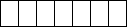 事業主が証明するところ支給した賃金内訳時給事業主が証明するところ支給した賃金内訳手当事業主が証明するところ支給した賃金内訳手当事業主が証明するところ支給した賃金内訳手当事業主が証明するところ支給した賃金内訳手当事業主が証明するところ支給した賃金内訳現物給与事業主が証明するところ支給した賃金内訳計事業主が証明するところ支給した賃金内訳賃金支給総額(上記(A)～(C)の合計)賃金支給総額(上記(A)～(C)の合計)賃金支給総額(上記(A)～(C)の合計)賃金支給総額(上記(A)～(C)の合計)賃金支給総額(上記(A)～(C)の合計)賃金支給総額(上記(A)～(C)の合計)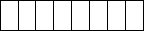 円事業主が証明するところ支給した賃金内訳賃金計算方法(欠勤控除計算方法等)についてご記入ください。賃金計算方法(欠勤控除計算方法等)についてご記入ください。賃金計算方法(欠勤控除計算方法等)についてご記入ください。賃金計算方法(欠勤控除計算方法等)についてご記入ください。賃金計算方法(欠勤控除計算方法等)についてご記入ください。賃金計算方法(欠勤控除計算方法等)についてご記入ください。賃金計算方法(欠勤控除計算方法等)についてご記入ください。賃金計算方法(欠勤控除計算方法等)についてご記入ください。賃金計算方法(欠勤控除計算方法等)についてご記入ください。賃金計算方法(欠勤控除計算方法等)についてご記入ください。賃金計算方法(欠勤控除計算方法等)についてご記入ください。賃金計算方法(欠勤控除計算方法等)についてご記入ください。賃金計算方法(欠勤控除計算方法等)についてご記入ください。賃金計算方法(欠勤控除計算方法等)についてご記入ください。賃金計算方法(欠勤控除計算方法等)についてご記入ください。賃金計算方法(欠勤控除計算方法等)についてご記入ください。賃金計算方法(欠勤控除計算方法等)についてご記入ください。賃金計算方法(欠勤控除計算方法等)についてご記入ください。事業主が証明するところ上記のとおり相違ないことを証明します。　　　　　　　　　　　　　　年　　　月　　　日　　　　事業所所在地　　事業所名称　　事業主氏名　　　　　　　　　　　　　　　　上記のとおり相違ないことを証明します。　　　　　　　　　　　　　　年　　　月　　　日　　　　事業所所在地　　事業所名称　　事業主氏名　　　　　　　　　　　　　　　　上記のとおり相違ないことを証明します。　　　　　　　　　　　　　　年　　　月　　　日　　　　事業所所在地　　事業所名称　　事業主氏名　　　　　　　　　　　　　　　　上記のとおり相違ないことを証明します。　　　　　　　　　　　　　　年　　　月　　　日　　　　事業所所在地　　事業所名称　　事業主氏名　　　　　　　　　　　　　　　　上記のとおり相違ないことを証明します。　　　　　　　　　　　　　　年　　　月　　　日　　　　事業所所在地　　事業所名称　　事業主氏名　　　　　　　　　　　　　　　　上記のとおり相違ないことを証明します。　　　　　　　　　　　　　　年　　　月　　　日　　　　事業所所在地　　事業所名称　　事業主氏名　　　　　　　　　　　　　　　　上記のとおり相違ないことを証明します。　　　　　　　　　　　　　　年　　　月　　　日　　　　事業所所在地　　事業所名称　　事業主氏名　　　　　　　　　　　　　　　　上記のとおり相違ないことを証明します。　　　　　　　　　　　　　　年　　　月　　　日　　　　事業所所在地　　事業所名称　　事業主氏名　　　　　　　　　　　　　　　　上記のとおり相違ないことを証明します。　　　　　　　　　　　　　　年　　　月　　　日　　　　事業所所在地　　事業所名称　　事業主氏名　　　　　　　　　　　　　　　　上記のとおり相違ないことを証明します。　　　　　　　　　　　　　　年　　　月　　　日　　　　事業所所在地　　事業所名称　　事業主氏名　　　　　　　　　　　　　　　　上記のとおり相違ないことを証明します。　　　　　　　　　　　　　　年　　　月　　　日　　　　事業所所在地　　事業所名称　　事業主氏名　　　　　　　　　　　　　　　　上記のとおり相違ないことを証明します。　　　　　　　　　　　　　　年　　　月　　　日　　　　事業所所在地　　事業所名称　　事業主氏名　　　　　　　　　　　　　　　　上記のとおり相違ないことを証明します。　　　　　　　　　　　　　　年　　　月　　　日　　　　事業所所在地　　事業所名称　　事業主氏名　　　　　　　　　　　　　　　　上記のとおり相違ないことを証明します。　　　　　　　　　　　　　　年　　　月　　　日　　　　事業所所在地　　事業所名称　　事業主氏名　　　　　　　　　　　　　　　　上記のとおり相違ないことを証明します。　　　　　　　　　　　　　　年　　　月　　　日　　　　事業所所在地　　事業所名称　　事業主氏名　　　　　　　　　　　　　　　　上記のとおり相違ないことを証明します。　　　　　　　　　　　　　　年　　　月　　　日　　　　事業所所在地　　事業所名称　　事業主氏名　　　　　　　　　　　　　　　　上記のとおり相違ないことを証明します。　　　　　　　　　　　　　　年　　　月　　　日　　　　事業所所在地　　事業所名称　　事業主氏名　　　　　　　　　　　　　　　　上記のとおり相違ないことを証明します。　　　　　　　　　　　　　　年　　　月　　　日　　　　事業所所在地　　事業所名称　　事業主氏名　　　　　　　　　　　　　　　　上記のとおり相違ないことを証明します。　　　　　　　　　　　　　　年　　　月　　　日　　　　事業所所在地　　事業所名称　　事業主氏名　　　　　　　　　　　　　　　　事業主が証明するところ担当者氏名担当者氏名担当者氏名電話番号電話番号電話番号